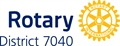 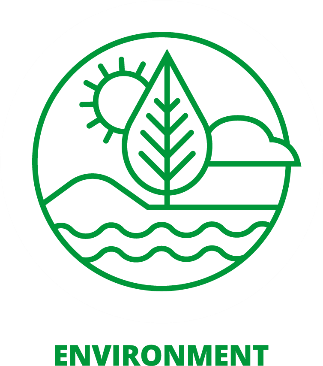 Application for EnviroClub Silver Certification: D7040 Club:                                                                                                 Date of application:Environmental Sustainability Officer/Chair :  Date/year of Appointment: Email to elsabe@falkson.ca	We certify that our  club has  achieved and maintained Bronze and hasPlease provide details/ names /short descriptions: Committeean Environmental Sustainability Committee of three (3) or more (can include non-Rotarians or Rotarians from other clubs), and this group met at least 3x in the year 22/23Participationparticipated in at least two local environmental service initiatives in the past two yearsClub Awarenessdevoted at least four (4) club meetings to an Environmental Sustainability theme (speaker, film, project, etc.) or 2 meetings and 4 Rotary momentsLeadership/ initiationInitiated at least one project with a major Environmental Sustainability component or focus (local or international).ShowcaseShowcased a  sustainable environment project on a  Rotary platform ( e.g. District Conference, or ESRAG) or community Two of the following has been met NetworkWorked with at least one other club or community organization on a sustainable projectExpand at least one ESRAG member in the clubClimate changeA core group (perhaps 50%) of  active Club Members signed up and participate in the “Carbon Footprint Challenge”SustainabilityAudit club projects for environmental sustainability in consultation with the District ESOPrint names and signPresident Environment Officer or Chair emails